Новая жизнь старому жесткому дискуJõhvi Vene põhikool9АЗная, что диск жесткого диска крутится с большой скоростью, решили смастерить устройство для смешения цветов на уроках физики при изучении тем по оптике. Убрали считывающую головку и остальные ненужные для изобретения детали из жесткого диска. Подключили к блоку питания 5V, добавили кнопку для включения/выключения. Теперь можно изготовить круги с разными цветами и посмотреть, какие цвета получаются при оптическом смешении этих цветов. Круги кладутся на диск и прикручиваются (прижимаются) небольшой пластинкой, чтобы при большом вращении круг не улетел. Спектр из 7 цветов радуги, при быстром вращении диска, оптически превращается в белый. Красный + зеленый = желтый, зеленый + синий = цвет морской волны, синий + красный = ярко-розовый. Можно экспериментировать с цветами, создавая новые цветовые круги. Если сделать круг из наждачной бумаги, то получится шлифовальная машина!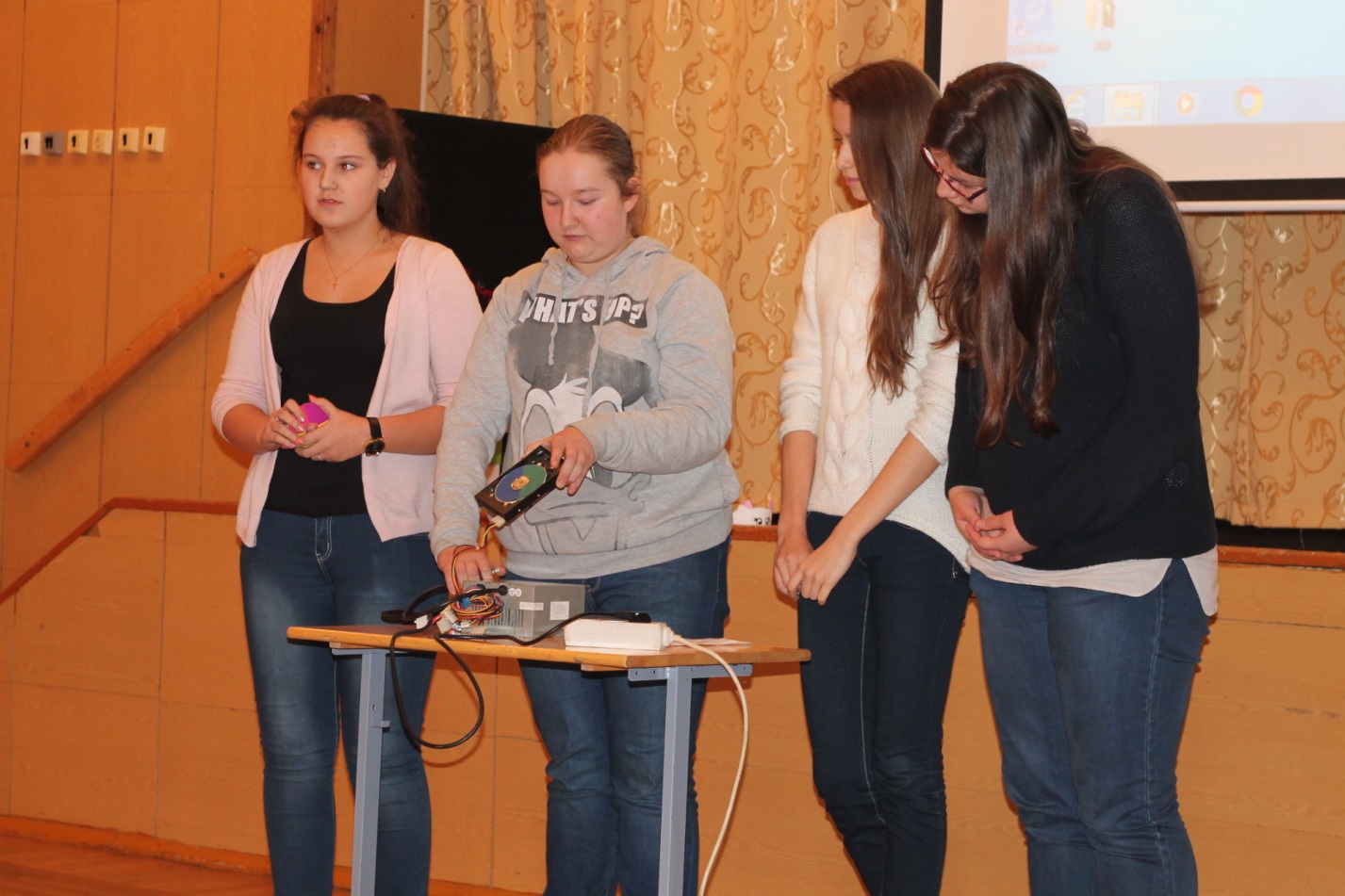 